HomeworkStudy the figure below which shows 2 plant adaptations in equatorial climates. Explain how each is an adaptation for equatorial climates (4 marks)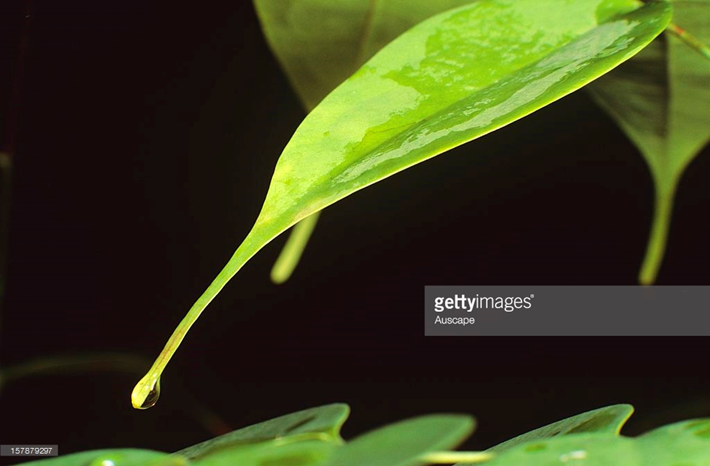 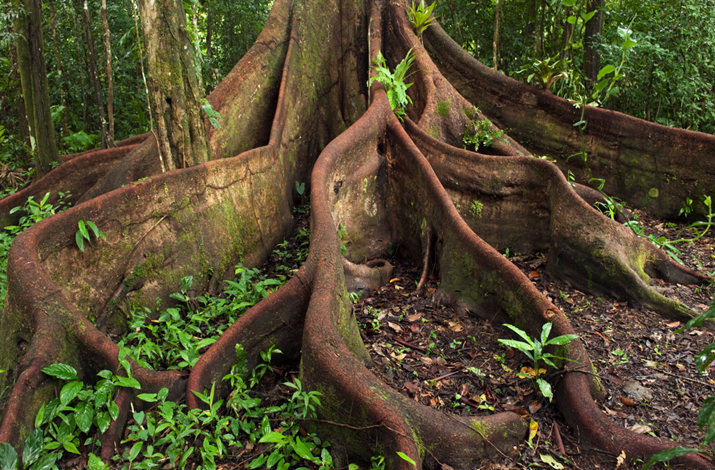 